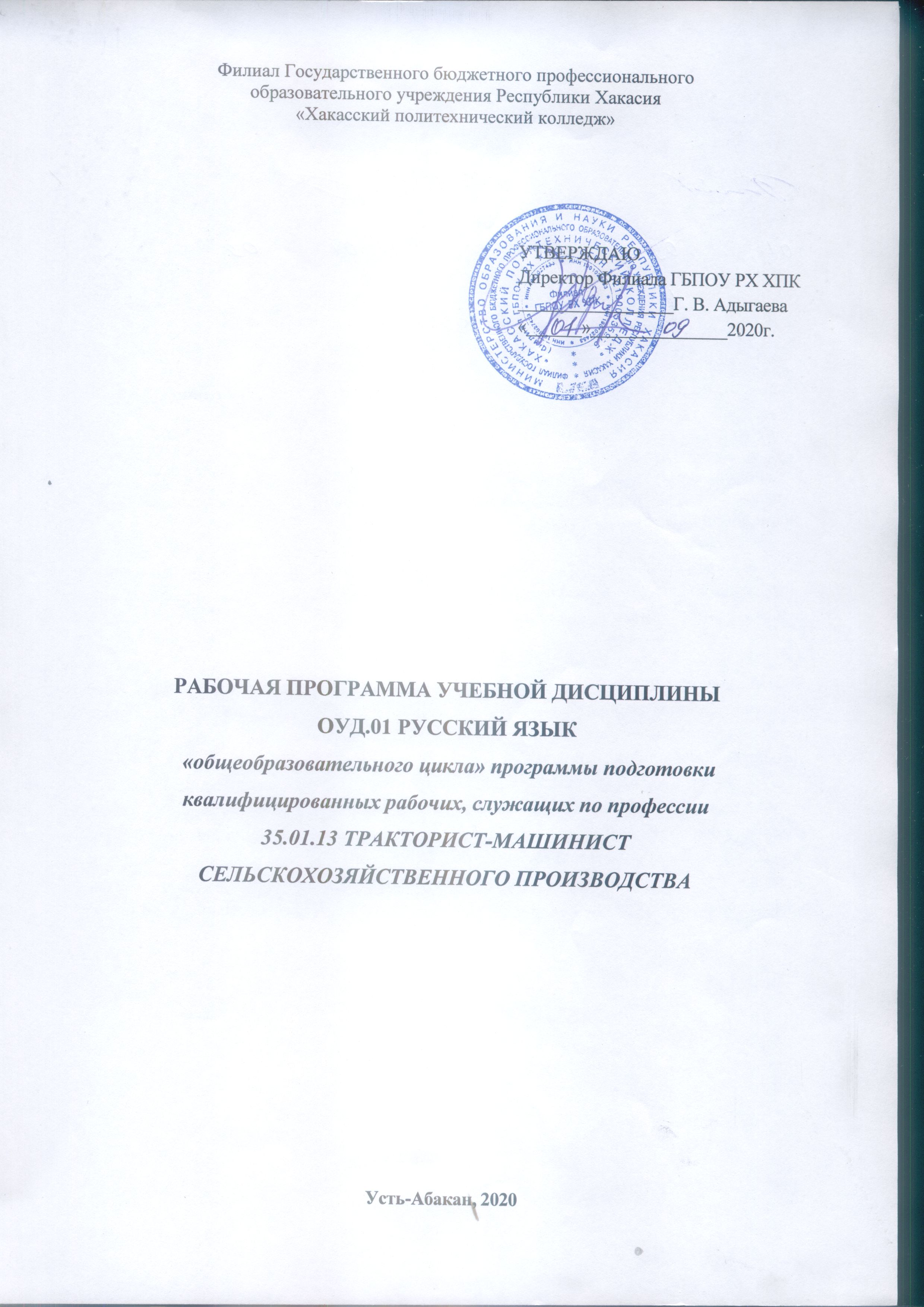 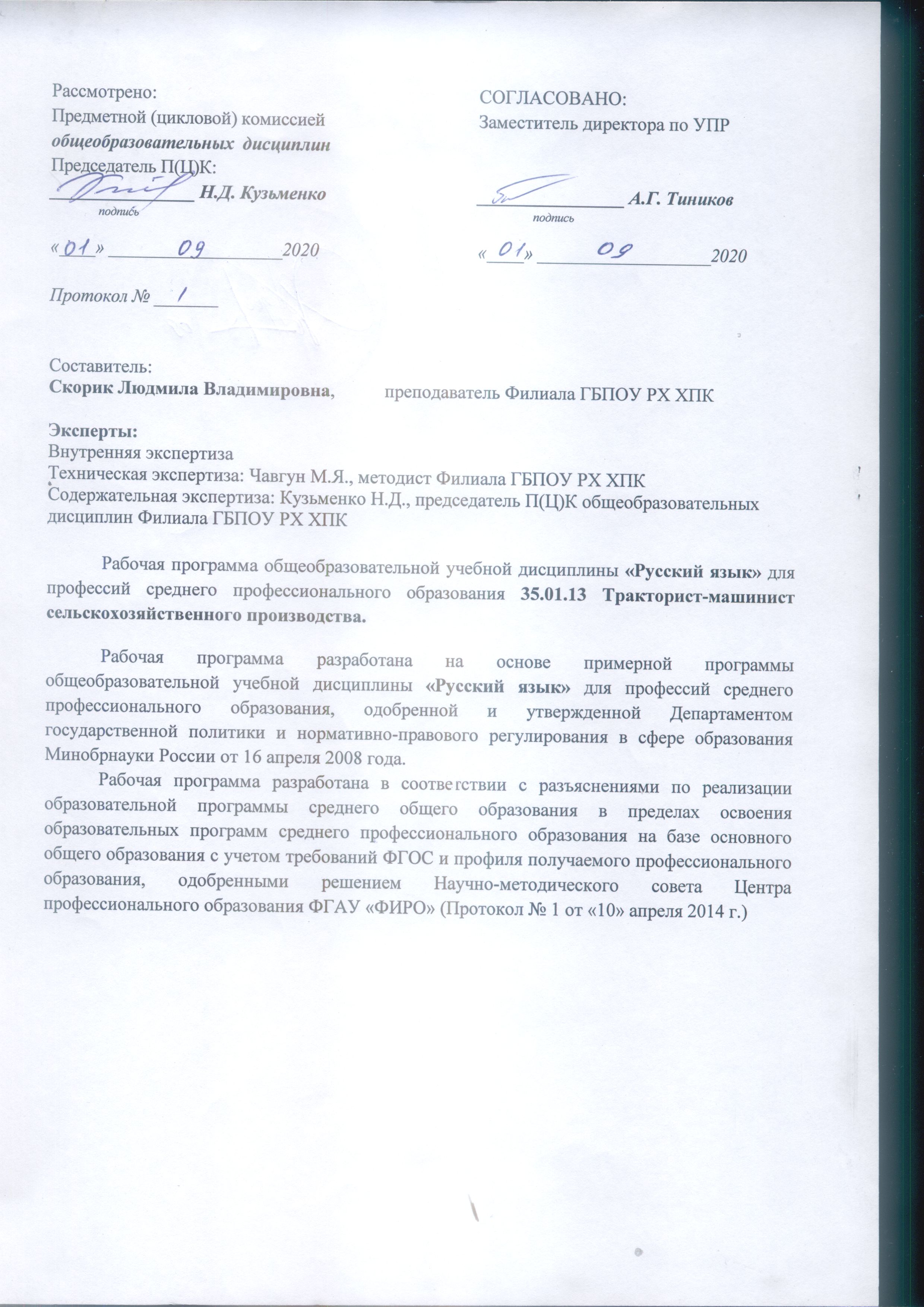 СОДЕРЖАНИЕПояснительная записка	4общая характеристика учебной дисциплины  «РУССКИЙ ЯЗЫК»	6место учебной дисциплины в учебном плане	10тематическое планирование	11тематический (поурочный) план	11Содержание учебной дисциплины	18характеристика основных видов учебной деятельности студентов	25СОДЕРЖАНИЕ ПРОФИЛЬНОЙ СОСТАВЛЯЮЩЕЙ	27учебно-методическое и материально-техническое обеспечение программыучебной дисциплины «Русский язык»	28результаты освоения учебной дисциплины	32ТЕХНОЛОГИИ ФОРМИРОВАНИЯ ОК	38ЛИСТ ИЗМЕНЕНИЙ И ДОПОЛНЕНИЙ, ВНЕСЕННЫХ В РАБОЧУЮ ПРОГРАММУ	39Пояснительная записка«Русский язык»Программа учебной дисциплины «Русский язык» общеобразовательной учебной дисциплины «Русский язык и литература» предназначена для изучения русского языка в профессиональных образовательных организациях, реализующих образовательную программу среднего общего образования в пределах освоения основной профессиональной образовательной программы СПО (ОПОП СПО) на базе основного общего образования при подготовке квалифицированных рабочих.Программа разработана на основе требований ФГОС среднего общего образования, предъявляемых к структуре, содержанию и результатам освоения учебной дисциплины «Русский язык», и в соответствии с Рекомендациями по организации получения среднего общего образования в пределах освоения образовательных программ среднего профессионального образования на базе основного общего образования с учетом требований федеральных государственных образовательных стандартов и получаемой профессии или специальности среднего профессионального образования (письмо Департамента государственной политики в сфере подготовки рабочих кадров и ДПО Минобрнауки России от 17.03.2015 № 06-259).Содержание программы «Русский язык» направлено на достижение следующих целей:совершенствование общеучебных умений и навыков обучаемых: языковых, речемыслительных, орфографических, пунктуационных, стилистических; формирование функциональной грамотности и всех видов компетенций (языковой, лингвистической (языковедческой), коммуникативной, культуроведческой; совершенствование умений обучающихся осмысливать закономерности языка, правильно, стилистически верно использовать языковые единицы в устной и письменной речи в разных речевых ситуациях; дальнейшее развитие и совершенствование способности и готовности к речевому взаимодействию и социальной адаптации; готовности к трудовой деятельности, осознанному выбору профессии; навыков самоорганизации и саморазвития; информационных умений и навыков. В программу включено содержание, направленное на формирование у студентов компетенций, необходимых для качественного освоения ОПОП СПО на базе основного общего образования с получением среднего общего образования, – программы подготовки квалифицированных рабочих.общая характеристика учебной дисциплины  «РУССКИЙ ЯЗЫК И ЛИТЕРАТУРА»«Русский язык»Русский язык как средство познания действительности обеспечивает развитие интеллектуальных и творческих способностей обучающихся, развивает их абстрактное мышление, память и воображение, формирует навыки самостоятельной учебной деятельности, самообразования и самореализации личности.Содержание учебной дисциплины «Русский язык» в профессиональных образовательных организациях, реализующих образовательную программу среднего общего образования в пределах освоения ОПОП СПО на базе основного общего образования, обусловлено общей нацеленностью образовательного процесса на достижение личностных, метапредметных и предметных результатов обучения, что возможно на основе компетентностного подхода, который обеспечивает формирование и развитие коммуникативной, языковой, лингвистической (языковедческой) и культуроведческой компетенций.В реальном образовательном процессе формирование указанных компетенций происходит при изучении каждой темы, поскольку все виды компетенций взаимосвязаны.Коммуникативная компетенция формируется в процессе работы по овладению обучающимися всеми видами речевой деятельности (слушанием, чтением, говорением, письмом) и основами культуры устной и письменной речи в процессе работы над особенностями употребления единиц языка в речи в соответствии с их коммуникативной целесообразностью. Это умения осознанно отбирать языковые средства для осуществления общения в соответствии с речевой ситуацией; адекватно понимать устную и письменную речь и воспроизводить ее содержание в необходимом объеме, создавать собственные связные высказывания разной жанрово-стилистической и типологической принадлежности.Формирование языковой и лингвистической(языковедческой) компетенций проходит в процессе систематизации знаний о языке как знаковой системе и общественном явлении, его устройстве, развитии и функционировании; овладения основными нормами русского литературного языка; совершенствования умения пользоваться различными лингвистическими словарями; обогащения словарного запаса и грамматического строя речи учащихся.Формирование культуроведческой компетенции нацелено на осознание языка как формы выражения национальной культуры, взаимосвязь языка и истории народа, национально-культурной специфики русского языка, владение нормами русского речевого этикета, культуры межнационального общения.Изучение русского языка в профессиональных образовательных организациях, реализующих образовательную программу среднего общего образования в пределах освоения ОПОП СПО на базе основного общего образования, имеет свои особенности в зависимости от профиля профессионального образования. Это выражается через содержание обучения, количество часов, выделяемых на изучение отдельных тем программы, глубину их освоения студентами, через объем и характер практических занятий, виды внеаудиторной самостоятельной работы студентов.При освоении профессий СПО и специальностей СПО технического, естественно-научного, социально-экономического профилей профессионального образования русский язык изучается на базовом уровне ФГОС среднего общего образования, при освоении специальностей СПО гуманитарного профиля профессионального образования русский язык изучается более углубленно как профильная учебная дисциплина, учитывающая специфику осваиваемых профессий или специальностей.При изучении русского языка на базовом уровне решаются задачи, связанные с формированием общей культуры, развития, воспитания и социализации личности.Русский язык представлен в программе перечнем не только тех дидактических единиц, которые отражают устройство языка, но и тех, которые обеспечивают речевую деятельность. Содержание учебной дисциплины ориентировано на синтез языкового, речемыслительного и духовного развития студентов, включает перечень лингвистических понятий, обозначающих языковые и речевые явления, указывает на особенности функционирования этих явлений и называет основные виды учебной деятельности, которые отрабатываются в процессе изучения данных понятий. Таким образом, создаются условия для успешной реализации деятельностного подхода к изучению русского языка.Использование электронных образовательных ресурсов позволяет разнообразить деятельность обучающихся, активизировать их внимание, повышает творческий потенциал личности, мотивацию к успешному усвоению учебного материала, воспитывает интерес к занятиям при изучении русского языка.Реализация содержания учебной дисциплины «Русский язык» предполагает соблюдение принципа строгой преемственности по отношению к содержанию курса русского языка на ступени основного общего образования. В то же время учебная дисциплина «Русский язык» для профессиональных образовательных организаций СПО обладает самостоятельностью и цельностью.Изучение общеобразовательной учебной дисциплины «Русский язык» завершается подведением итогов в форме экзамена.  Программой предусмотрена самостоятельная внеаудиторная работа, включающая работу по выполнению индивидуальных проектов.Примерные темы рефератов (докладов), индивидуальных проектов по русскому языкуРусский язык среди других языков мира. Языковой вкус. Языковая норма. Языковая агрессия. Языковой портрет современника. Молодежный сленг и жаргон. Деятельность М.В. Ломоносова в развитии и популяризации русского литературного языка. А.С. Пушкин – создатель современного русского литературного языка. Русский литературный язык на рубеже XX-XXI веков. Формы существования национального русского языка: русский литературный язык, просторечие, диалекты, жаргонизмы. Язык и культура. Культурно-речевые традиции русского языка и современное состояние русской устной речи.место учебной дисциплины в учебном плане«Русский язык»Учебная дисциплина «Русский язык» является частью учебного предмета «Русский язык и литература» обязательной предметной области «Филология» ФГОС среднего общего образования.В профессиональных образовательных организациях, реализующих образовательную программу среднего общего образования в пределах освоения ОПОП СПО на базе основного общего образования, учебная дисциплина «Русский язык» изучается в общеобразовательном цикле учебного плана ОПОП СПО на базе основного общего образования с получением среднего общего образования (ППКРС). В учебных планах ППКРС учебная дисциплина «Литература» входит в состав общих общеобразовательных учебных дисциплин, формируемых из обязательных предметных областей ФГОС среднего общего образования, для профессий СПО  соответствующего профиля профессионального образования.Количество часов на освоение программы учебной дисциплины, формы промежуточной аттестации: тематический (поурочный) план 	1. Язык и речь. Функциональные стили речи (18 часов)Язык как средство общения и форма существования национальной культуры. Язык и общество. Язык как развивающееся явление.Язык как система. Основные уровни языка.Русский язык в современном мире. Язык и культура. Отражение в русском языке материальной и духовной культуры русского и других народов. Понятие о русском литературном языке и языковой норме. Значение русского языка при освоении профессий СПО и специальностей СПО.Практические занятияОсвоение общих закономерностей лингвистического анализа.Выполнение заданий по обобщению знаний о современном русском языке как науке и анализу методов языкового исследования.Язык и речь. Виды речевой деятельности. Речевая ситуация и ее компоненты. Основные требования к речи: правильность, точность, выразительность, уместность употребления языковых средств. Функциональные стили речи и их особенности.Разговорный стиль речи, его основные признаки, сфера использования. Научный стиль речи. Основные жанры научного стиля: доклад, статья, сообщение и др.Официально-деловой стиль речи, его признаки, назначение. Жанры официально-делового стиля: заявление, доверенность, расписка, резюме и др.Публицистический стиль речи, его назначение. Основные жанры публицистического стиля. Основы ораторского искусства. Подготовка публичной речи. Особенности построения публичного выступления.Художественный стиль речи, его основные признаки: образность, использование изобразительно-выразительных средств и др.Текст как произведение речи. Признаки, структура текста. Сложное синтаксическое целое. Тема, основная мысль текста. Средства и виды связи предложений в тексте. Информационная переработка текста (план, тезисы, конспект, реферат, аннотация). Абзац как средство смыслового членения текста.Функционально-смысловые типы речи (повествование, описание, рассуждение).Соединение в тексте различных типов речи.Лингвостилистический анализ текста.Практические занятияАнализ основных стилевых разновидностей письменной и устной речи. Определение типа, стиля, жанра текста (по заданному способу). Анализ структуры текста.Лингвостилистический (стилистический, речеведческий) анализ текста. Освоение видов переработки текста.Изучение особенностей построения текста разных функциональных типов. Составление связного высказывания на заданную тему, в том числе на лингвистическую.2.  Лексикология и фразеология (10 часов)Слово в лексической системе языка. Лексическое и грамматическое значение слова. Многозначность слова. Прямое и переносное значение слова. Метафора, метонимия как выразительные средства языка. Омонимы, синонимы, антонимы, паронимы и их употребление. Изобразительные возможности синонимов, антонимов, омонимов, паронимов. Контекстуальные синонимы и антонимы. Градация. Антитеза.Русская лексика с точки зрения ее происхождения (исконно русская, заимствованная лексика, старославянизмы).Лексика с точки зрения ее употребления: нейтральная, книжная, лексика устной речи (жаргонизмы, арготизмы, диалектизмы). Профессионализмы. Терминологическая лексика.Активный и пассивный словарный запас; архаизмы, историзмы, неологизмы. Особенности русского речевого этикета. Лексика, обозначающая предметы и явления традиционного русского быта. Фольклорная лексика и фразеология. Русские пословицы и поговорки.Фразеологизмы. Отличие фразеологизма от слова. Употребление фразеологизмов в речи. Афоризмы. Лексические и фразеологические словари. Лексико-фразеологический разбор.Лексические нормы. Лексические ошибки и их исправление. Ошибки в употреблении фразеологических единиц и их исправление.Практические занятияЛингвистическое исследование лексических и фразеологических единиц – выведение алгоритма лексического анализа.Наблюдение над функционированием лексических единиц в собственной речи, выработка навыка составления текстов (устных и письменных) с лексемами различных сфер употребления.Лексический и фразеологический анализ слова. Подбор текстов с изучаемым языковым явлением.Наблюдение над изобразительно-выразительными средствами лексики. Составление связного высказывания с использованием заданных лексем, в томчисле на лингвистическую тему.3. Фонетика, орфоэпия, графика, орфография (12 часов)Фонетические единицы. Звук и фонема. Открытый и закрытый слоги. Соотношение буквы и звука. Фонетическая фраза. Ударение словесное и логическое. Роль ударения в стихотворной речи. Интонационное богатство русской речи. Фонетический разбор слова.Орфоэпические нормы: произносительные нормы и нормы ударения. Произношение гласных и согласных звуков, заимствованных слов. Использование орфоэпического словаря.Благозвучие речи. Звукопись как изобразительное средство. Ассонанс, аллитерация.Правописание безударных гласных, звонких и глухих согласных. Употребление буквы ь. Правописание о/е после шипящих и ц. Правописание приставок на з- / с-. Правописание и/ы после приставок.Практические занятияВыявление закономерностей функционирования фонетической системы русского языка.Сопоставление устной и письменной речи.Наблюдение над функционированием правил орфографии и пунктуации в образцах письменных текстов.Фонетический, орфоэпический и графический анализ слова. Наблюдение над выразительными средствами фонетики4. Морфемика, словообразование, орфография (4 часа)Понятие морфемы как значимой части слова. Многозначность морфем. Синонимия и антонимия морфем. Морфемный разбор слова.Способы словообразования. Словообразование знаменательных частей речи. Особенности словообразования профессиональной лексики и терминов. Понятие об этимологии. Словообразовательный анализ.Употребление приставок в разных стилях речи. Употребление суффиксов в разных стилях речи. Речевые ошибки, связанные с неоправданным повтором однокоренных слов.Правописание чередующихся гласных в корнях слов. Правописание приставок при- / пре- .Правописание сложных слов.Практические занятияНаблюдение над значением морфем и их функциями в тексте.Распределение слов по словообразовательным гнездам, восстановление словообразовательной цепочки. Выработка навыка составления слов с помощью различных словообразовательных моделей и способов словообразования.Наблюдение над функционированием правил орфографии и пунктуации в образцах письменных текстов.Составление текстов (устных и письменных) с использованием однокоренных слов, слов одной структуры.Морфемный, словообразовательный, этимологический анализ для понимания внутренней формы слова, наблюдения за историческими процессами.5. МОРФОЛОГИЯ И ОРФОГРАФИЯ (4 часа)Грамматические признаки слова (грамматическое значение, грамматическая форма и синтаксическая функция). Знаменательные и незнаменательные части речи и их роль в построении текста. Основные выразительные средства морфологии.Имя существительное. Лексико-грамматические разряды имен существительных. Род, число, падеж существительных. Склонение имен существительных. Правописание окончаний имен существительных. Правописание сложных существительных. Морфологический разбор имени существительного. Употребление форм имен существительных в речи.Содержание учебной дисциплины«Русский язык», 2 курсМорфология и орфография (14 часов).Имя прилагательное. Лексико-грамматические разряды имен прилагательных. Степени сравнения имен прилагательных. Правописание суффиксов и окончаний имен прилагательных. Правописание сложных прилагательных. Морфологический разбор имени прилагательного. Употребление форм имен прилагательных в речи.Имя числительное. Лексико-грамматические разряды имен числительных. Правописание числительных. Морфологический разбор имени числительного.Употребление числительных в речи. Сочетание числительных оба, обе, двое, трое и др. с существительными разного рода.Местоимение. Значение местоимения. Лексико-грамматические разряды местоимений. Правописание местоимений. Морфологический разбор местоимения.Употребление местоимений в речи. Местоимение как средство связи предложений в тексте. Синонимия местоименных форм.Глагол. Грамматические признаки глагола.Правописание суффиксов и личных окончаний глагола. Правописание НЕ с глаголами. Морфологический разбор глагола.Употребление форм глагола в речи. Употребление в художественном тексте одного времени вместо другого, одного наклонения вместо другого с целью повышения образности и эмоциональности. Синонимия глагольных форм в художественном тексте.Причастие как особая форма глагола. Образование действительных и страдательных причастий. Правописание суффиксов и окончаний причастий. Правописание НЕ с причастиями. Правописание -Н- и -НН- в причастиях и отглагольных прилагательных. Причастный оборот и знаки препинания в предложении с причастным оборотом. Морфологический разбор причастия.Деепричастие как особая форма глагола. Образование деепричастий совершенного и несовершенного вида. Правописание НЕ с деепричастиями. Деепричастный оборот и знаки препинания в предложениях с деепричастным оборотом. Морфологический разбор деепричастия.Употребление деепричастий в текстах разных стилей. Особенности построения предложений с деепричастиями. Синонимия деепричастий.Наречие. Грамматические признаки наречия. Степени сравнения наречий. Правописание наречий. Отличие наречий от слов-омонимов.Морфологический разбор наречия.Употребление наречия в речи. Синонимия наречий при характеристике признака действия. Использование местоименных наречий для связи предложений в тексте.СЛУЖЕБНЫЕ ЧАСТИ РЕЧИ (12 часов)Предлог как часть речи. Правописание предлогов. Отличие производных предлогов (в течение, в продолжение, вследствие и др.) от слов-омонимов.Употребление предлогов в составе словосочетаний. Употребление существительных с предлогами благодаря, вопреки, согласно и др.Союз как часть речи. Правописание союзов. Отличие союзов тоже, также, чтобы, зато от слов-омонимов.Употребление союзов в простом и сложном предложении. Союзы как средство связи предложений в тексте.Частица как часть речи. Правописание частиц. Правописание частиц НЕ и НИ с разными частями речи. Частицы как средство выразительности речи. Употребление частиц в речи.Междометия и звукоподражательные слова. Правописание междометий и звукоподражаний. Знаки препинания в предложениях с междометиями. Употребление междометий в речи. СИНТАКСИС И ПУНКТУАЦИЯ (22 часа)Основные единицы синтаксиса. Словосочетание, предложение, сложное синтаксическое целое. Основные выразительные средства синтаксиса.Словосочетание. Строение словосочетания. Виды связи слов в словосочетании. Нормы построения словосочетаний. Синтаксический разбор словосочетаний. Значение словосочетания в построении предложения. Синонимия словосочетаний.Простое предложение. Виды предложений по цели высказывания; восклицательные предложения. Интонационное богатство русской речи.Логическое ударение. Прямой и обратный порядок слов. Стилистические функции и роль порядка слов в предложении.Грамматическая основа простого двусоставного предложения. Тире между подлежащим и сказуемым. Согласование сказуемого с подлежащим. Синонимия составных сказуемых. Единство видовременных форм глаголов-сказуемых как средство связи предложений в тексте.Второстепенные члены предложения (определение, приложение, обстоятельство, дополнение).Роль второстепенных членов предложения в построении текста.Синонимия согласованных и несогласованных определений. Обстоятельства времени и места как средство связи предложений в тексте.Односоставное и неполное предложения.Односоставные предложения с главным членом в форме подлежащего.Односоставные предложения с главным членом в форме сказуемого.Синонимия односоставных предложений. Предложения односоставные и двусоставные как синтаксические синонимы; использование их в разных типах и стилях речи. Использование неполных предложений в речи.Осложненное простое предложение.Предложения с однородными членами и знаки препинания в них. Однородные и неоднородные определения.Употребление однородных членов предложения в разных стилях речи. Синонимика ряда однородных членов предложения с союзами и без союзов.Предложения с обособленными и уточняющими членами. Обособление определений. Синонимия обособленных и необособленных определений. Обособление приложений. Обособление дополнений. Обособление обстоятельств. Роль сравнительного оборота как изобразительного средства языка. Уточняющие члены предложения. Стилистическая роль обособленных и необособленных членов предложения.Знаки препинания при словах, грамматически не связанных с членами предложения. Вводные слова и предложения. Отличие вводных слов от знаменательных слов-омонимов. Употребление вводных слов в речи; стилистическое различие между ними. Использование вводных слов как средства связи предложений в тексте.Знаки препинания при обращении. Использование обращений в разных стилях речи как средства характеристики адресата и передачи авторского отношения к нему.Знаки препинания при междометии. Употребление междометий в речи.Способы передачи чужой речи. Знаки препинания при прямой речи. Замена прямой речи косвенной. Знаки препинания при цитатах.Оформление диалога. Знаки препинания при диалоге.Сложное предложение. Сложносочиненное предложение. Знаки препинания в сложносочиненном предложении. Синонимика сложносочиненных предложений с различными союзами. Употребление сложносочиненных предложений в речи.Сложноподчиненное предложение. Знаки препинания в сложноподчиненном предложении. Использование сложноподчиненных предложений в разных типах и стилях речи.Бессоюзное сложное предложение. Знаки препинания в бессоюзном сложном предложении. Использование бессоюзных сложных предложений в речи.Знаки препинания в сложном предложении с разными видами связи. Синонимика простых и сложных предложений (простые и сложноподчиненные предложения, сложные союзные и бессоюзные предложения).Сложное синтаксическое целое как компонент текста. Его структура и анализ. Период и характеристика основных видов учебной деятельности студентов«Русский язык»СОДЕРЖАНИЕ ПРОФИЛЬНОЙ СОСТАВЛЯЮЩЕЙДля профессии 35.01.13. «Тракторист-машинист сельскохозяйственного производства»- овладение понятийным аппаратом и научными методами познания в объёме, необходимом для дальнейшего образования и самообразования;- умение логично, ясно и точно формулировать и аргументированно излагать свои мысли, применять индуктивные и дедуктивные способы рассуждений;- умение привлекать изученный материал и использовать различные источники информации, в том числе локальных и глобальной сетей, для решения учебных проблем; анализировать, систематизировать, критически оценивать и интерпретировать информацию, в том числе передаваемую по каналам средств массовой информации и по Интернету;- умение анализировать конкретные жизненные ситуации, различные стратегии решения задач, выбирать и реализовывать способы поведения, самостоятельно планировать и осуществлять учебную деятельность;- коммуникативные навыки, готовность выслушать и понять другую точку зрения, корректность и толерантность в общении, участие в дискуссиях, в том числе в социальных сетях;- приобретение начального опыта и навыков исследовательской деятельности и публичного представления её результатов, в том числе с использованием средств информационных и коммуникационных технологий.Использовать приобретенные знания и умения в практической деятельности и повседневной жизни для:- создания связного текста (устного и письменного) на необходимую тему с учетом норм русского литературного языка;- участия в диалоге или дискуссии;- самостоятельного знакомства с явлениями художественной культуры и оценки их эстетической значимости;- определения своего круга чтения и оценки литературных произведений;- определения своего круга чтения по русской литературе, понимания и оценки иноязычной русской литературы, формирования культуры межнациональных отношений.Учебно-методическое и материально-техническое обеспечение программы учебной дисциплины «Русский язык».Освоение программы учебной дисциплины «Русский язык» предполагает наличие в профессиональной образовательной организации, реализующей образовательную программу среднего общего образования в пределах освоения ОПОП СПО на базе основного общего образования, учебного кабинета, в котором имеется возможность обеспечить свободный доступ в Интернет во время учебного занятия и в период внеучебной деятельности обучающихся. Помещение кабинета должно удовлетворять требованиям Санитарно-эпидемиологических правил и нормативов (СанПиН 2.4.2 № 178-02) и быть оснащено типовым оборудованием, указанным в настоящих требованиях, в том числе специализированной учебной мебелью и средствами обучения, достаточными для выполнения требований к уровню подготовки обучающихся. В кабинете должно быть мультимедийное оборудование, посредством которого участники образовательного процесса могут просматривать визуальную информацию по литературе, создавать презентации, видеоматериалы, иные документы. В состав учебно-методического и материально-технического обеспечения программы учебной дисциплины «Русский язык» входит: многофункциональный комплекс преподавателя;наглядные пособия (комплекты учебных таблиц, плакатов, портретов выдающихся ученых, поэтов, писателей и др.); информационно-коммуникативные средства;экранно-звуковые пособия;комплект технической документации, в том числе паспорта на средства обучения, инструкции по их использованию и технике безопасности; библиотечный фонд.	В библиотечный фонд входят учебники, учебно-методические комплекты (УМК), обеспечивающие освоение учебного материала по литературе, рекомендованные или допущенные для использования в профессиональных образовательных организациях, реализующих образовательную программу среднего общего образования в пределах освоения ОПОП СПО на базе основного общего образования. Библиотечный фонд может быть дополнен энциклопедиями, справочниками, научной и научно-популярной литературой и другой литературой по словесности, вопросам литературоведения. В процессе освоения программы учебной дисциплины «Русский язык» студенты должны иметь возможность доступа к электронным учебным материалам по русскому языку и литературе, имеющимся в свободном доступе в сети Интернет (электронным книгам, практикумам, тестам, материалам ЕГЭ и др.).Рекомендуемая литература«Русский язык»Для студентов1. Гольцова Н.Г., Шамшин И.В., Мищерина М.А. Русский язык и литература. Русский язык(базовый уровень). 10-11 классы: в 2 ч. – М., 2019.Для преподавателей1. Федеральный закон от 29.12.2012 № 273-ФЗ «Об образовании в Российской Федерации»(в ред. федеральных законов от 07.05.2013 № 99-ФЗ, от 07.06.2013 № 120-ФЗ, от 02.07.2013,  170-ФЗ, от 23.07.2013 № 203-ФЗ, от 25.11.2013 № 317-ФЗ, от 03.02.2014 № 11-ФЗ, от 03.02.2014 № 15-ФЗ, от 05.05.2014 № 84-ФЗ, от 27.05.2014 № 135-ФЗ, от 04.06.2014, 148-ФЗ, с изменениями, внесенными Федеральным законом от 04.06.2014 № 145-ФЗ).2. Приказ Минобрнауки России от 17.05.2012 № 413 «Об утверждении федерального государственного образовательного стандарта среднего (полного) общего образования» (зарегистрирован в Минюсте РФ 07.06.2012 № 24480).3. Приказ Минобрнауки России от 29.12.2014 № 1645 «О внесении изменений в Приказ Министерства образования и науки Российской Федерации от 17 мая . № 413 “Об утверждении федерального государственного образовательного стандарта среднего (полного) общего образования”».4. Письмо Департамента государственной политики в сфере подготовки рабочих кадров и ДПО Минобрнауки России от 17.03.2015 № 06-259 «Рекомендации по организации получения среднего общего образования в пределах освоения образовательных программ среднего профессионального образования на базе основного общего образования с учетом требований федеральных государственных образовательных стандартов и получаемой профессии или специальности среднего профессионального образования».5. Воителева Т.М. Русский язык: методические рекомендации: метод. пособие для учреждений сред. проф. образования. – М., 2019.6. Горшков А.И. Русская словесность. От слова к словесности. 10-11классы:учебник для общеобразовательных учреждений. – М., 2019.7. Львова С.И. Таблицы по русскому языку. – М., 2019.8. Пахнова Т.М. Готовимся к устному и письменному экзамену по русскому языку. – М.,2019.Словари1. Горбачевич К.С. Словарь трудностей современного русского языка. – СПб, 2003.2. Граудина Л.К., Ицкович В.А., Катлинская Л.П. Грамматическая правильность русской речи. Стилистический словарь вариантов. – 2-е изд., испр. и доп. – М., 2001.3. Иванова О.Е., Лопатин В.В., Нечаева И.В., Чельцова Л.К. Русский орфографический словарь: около 180 000 слов /Российская академия наук. Институт русского языка им.В.В. Виноградова / под ред. В.В. Лопатина. – 2-е изд., испр. и доп. – М., 2004.4. Крысин Л.П. Толковый словарь иноязычных слов.– М., 2008.5. Лекант П.А., Леденева В.В. Школьный орфоэпический словарь русского языка. – М.,2005.6. Львов В.В. Школьный орфоэпический словарь русского языка. – М., 2004.7. Ожегов С.И. Словарь русского языка. Около 60 000 слов и фразеологических выражений.–25-е изд., испр. и доп. /под общ. ред. Л.И. Скворцова. – М., 2006.8. Розенталь Д.Э., Краснянский В.В. Фразеологический словарь русского языка. – М.,2011.9. Скворцов Л.И. Большой толковый словарь правильной русской речи. – М., 2005.10. Ушаков Д.Н., Крючков С.Е. Орфографический словарь. – М., 2006.11. Через дефис, слитно или раздельно?: словарь-справочник русского языка / сост. В.В. Бурцева. – М., 2006.Приложение 1результаты освоения учебной дисциплины«Русский язык»Освоение содержания учебной дисциплины «Русский язык» обеспечивает достижение студентами следующих результатов:личностных:-воспитание уважения к русскому (родному) языку, который сохраняет и отражает культурные и нравственные ценности, накопленные народом на протяжении веков, осознание связи языка и истории, культуры русского и других народов; -понимание роли родного языка как основы успешной социализации личности; -осознание эстетической ценности, потребности сохранить чистоту русского языка как явления национальной культуры; -формирование мировоззрения, соответствующего современному уровню развития науки и общественной практики, основанного на диалоге культур, а также различных форм общественного сознания, осознание своего места в поликультурном мире; -способность к речевому самоконтролю; оцениванию устных и письменных высказываний с точки зрения языкового оформления, эффективности достижения поставленных коммуникативных задач; -готовность и способность к самостоятельной, творческой и ответственной деятельности; -способность к самооценке на основе наблюдения за собственной речью, потребность речевого самосовершенствования; метапредметных:-владение всеми видами речевой деятельности: аудированием, чтением (пониманием), говорением, письмом; -владение языковыми средствами – умение ясно, логично и точно излагать свою точку зрения, использовать адекватные языковые средства; использование приобретенных знаний и умений для анализа языковых явлений на межпредметном уровне; -применение навыков сотрудничества со сверстниками, детьми младшего возраста, взрослыми в процессе речевого общения, образовательной, общественно полезной, учебно-исследовательской, проектной и других видах деятельности; -овладение нормами речевого поведения в различных ситуациях межличностного и межкультурного общения; -готовность и способность к самостоятельной информационно-познавательной деятельности, включая умение ориентироваться в различных источниках информации, критически оценивать и интерпретировать информацию, получаемую из различных источников; -умение извлекать необходимую информацию из различных источников: учебно-научных текстов, справочной литературы, средств массовой информации, информационных и коммуникационных технологий для решения когнитивных, коммуникативных и организационных задач в процессе изучения русского языка; предметных:-сформированность понятий о нормах русского литературного языка и применение знаний о них в речевой практике; -сформированность умений создавать устные и письменные монологические и диалогические высказывания различных типов и жанров в учебно-научной (на материале изучаемых учебных дисциплин), социально-культурной и деловой сферах общения; -владение навыками самоанализа и самооценки на основе наблюдений за собственной речью; -владение умением анализировать текст с точки зрения наличия в нем явной и скрытой, основной и второстепенной информации; -владение умением представлять тексты в виде тезисов, конспектов, аннотаций, рефератов, сочинений различных жанров; -сформированность представлений об изобразительно-выразительных возможностях русского языка; -сформированность умений учитывать исторический, историко-культурный контекст и контекст творчества писателя в процессе анализа текста; -способность выявлять в художественных текстах образы, темы и проблемы и выражать свое отношение к теме, проблеме текста в развернутых аргументированных устных и письменных высказываниях; -владение навыками анализа текста с учетом их стилистической и жанрово-родовой специфики; осознание художественной картины жизни, созданной в литературном произведении, в единстве эмоционального личностного восприятия и интеллектуального понимания;-сформированность представлений о системе стилей языка художественной литературы.«Русский язык»Приложение 3ТЕХНОЛОГИИ ФОРМИРОВАНИЯ ОКМаксимальная учебная нагрузка обучающихся 96 часов96 часовI курсI курсМаксимальная учебная нагрузка обучающихся 96 часов96 часовI семестрII семестрМаксимальная учебная нагрузка обучающихся 96 часов96 часов48 часов 00 часовМаксимальная учебная нагрузка обучающихся 96 часов96 часовII курсII курсМаксимальная учебная нагрузка обучающихся 96 часов96 часовIII семестрIV семестрМаксимальная учебная нагрузка обучающихся 96 часов96 часов48 часов00 часовМаксимальная учебная нагрузка обучающихся 96 часов96 часовIII курсIII курсМаксимальная учебная нагрузка обучающихся 96 часов96 часовV семестрVI семестрМаксимальная учебная нагрузка обучающихся 96 часов96 часов00 часов00 часовФормы промежуточной аттестацииЭкзамен2 курс2 курс№ урока№ урокаНазвание разделов и темМакс.учебн.нагрузка студ. (час.)Самостоятельная учебная работа студентов, час.Кол-во обязательной аудиторной учебной нагрузки  при очной форме обучения, часыКол-во обязательной аудиторной учебной нагрузки  при очной форме обучения, часы№ урока№ урокаНазвание разделов и темМакс.учебн.нагрузка студ. (час.)Самостоятельная учебная работа студентов, час.Всегов т.ч. лаборатор-ные и практичес-кие занятия1123456«Русский язык»I курс «Русский язык»I курс «Русский язык»I курс «Русский язык»I курс «Русский язык»I курс «Русский язык»I курс «Русский язык»I курс Раздел 1. Язык и речьРаздел 1. Язык и речь18181.Тема 1.1. Введение. Язык как средство общения. Тема 1.1. Введение. Язык как средство общения. 222.Тема 1.2.Повторение. Орфограммы в корне слова.Тема 1.2.Повторение. Орфограммы в корне слова.223.Тема 1.3.Диктант. Функциональные стили речи.Тема 1.3.Диктант. Функциональные стили речи.2224.Тема 1.4. Тема 1.8. Научный стиль речи. Основные жанры.Тема 1.4. Тема 1.8. Научный стиль речи. Основные жанры.225.Тема 1.5. Публицистический стиль речи.  Основные жанры.Тема 1.5. Публицистический стиль речи.  Основные жанры.226.Тема 1.6. Официально-деловой стиль речи.   Разговорный стиль речи, его признаки.Тема 1.6. Официально-деловой стиль речи.   Разговорный стиль речи, его признаки.227.Тема 1.7. Художественный стиль речи.Тема 1.7. Художественный стиль речи.228.Тема 1.8. Текст, структура текста.Тема 1.8. Текст, структура текста.229.Тема 1.9.  Повествование, описание, рассуждение. Тема 1.9.  Повествование, описание, рассуждение. 22Раздел 2. Лексика и фразеология.Раздел 2. Лексика и фразеология.101010.Тема 2.1. Слово в лексической системе языка. Омонимы. Тема 2.1. Слово в лексической системе языка. Омонимы. 2211.Тема 2.2. Синонимы, антонимы, паронимы.Тема 2.2. Синонимы, антонимы, паронимы.2212.Тема 2.3. Русская лексика. Её происхождение.Тема 2.3. Русская лексика. Её происхождение.2213.Тема 2.4.  Лексика с точки зрения ее употребления. Тема 2.4.  Лексика с точки зрения ее употребления. 2214.Тема 2.5. Фразеологизмы. Тема 2.5. Фразеологизмы. 22Раздел 3. Фонетика, орфоэпия, графика, орфография Раздел 3. Фонетика, орфоэпия, графика, орфография 121215.Тема 3.1. Фонетика. Звуки и буквы.Тема 3.1. Фонетика. Звуки и буквы.2216.Тема 3.2. Орфоэпия. Орфоэпические нормы.Тема 3.2. Орфоэпия. Орфоэпические нормы.2217.Тема 3.3. Правописание безударных гласных. Гласных после шипящих.Тема 3.3. Правописание безударных гласных. Гласных после шипящих.2218.Тема 3.4. Правописание звонких и глухих согласных. Гласные после Ц.Тема 3.4. Правописание звонких и глухих согласных. Гласные после Ц.2219.Тема 3.5. Правописание  непроизносимых согласных. Двойных согласных.Тема 3.5. Правописание  непроизносимых согласных. Двойных согласных.2220.Тема 3.6. Гласные И  и Ы после приставок. Употребление Ъ и Ь.Тема 3.6. Гласные И  и Ы после приставок. Употребление Ъ и Ь.22Раздел 4. Морфемика. Словообразование. Раздел 4. Морфемика. Словообразование. 4421.Тема 4 .1.   Состав слова. Способы словообразование.Тема 4 .1.   Состав слова. Способы словообразование.2222.Тема 4. 2.  Правописание чередующихся гласных. Словообразовательный разбор.Тема 4. 2.  Правописание чередующихся гласных. Словообразовательный разбор.22Раздел 5. Морфология. Раздел 5. Морфология. 4423.Тема 5. 1. Знаменательные части речи.  Тема 5. 1. Знаменательные части речи.  2224.Тема 5.2. Имя существительное. Диктант.Тема 5.2. Имя существительное. Диктант.221Итого:Итого:48485«Русский Язык» II курс«Русский Язык» II курс«Русский Язык» II курс«Русский Язык» II курс«Русский Язык» II курс«Русский Язык» II курсРаздел 1. МорфологияРаздел 1. Морфология14141Тема 1.1 Имя прилагательное. Правописание прилагательныхТема 1.1 Имя прилагательное. Правописание прилагательных222Тема 1.2. Имя числительное как часть речиТема 1.2. Имя числительное как часть речи223Тема 1.4 Глагол как часть речи Тема 1.4 Глагол как часть речи 2241.5 Причастие как глагольная форма1.5 Причастие как глагольная форма225Тема 1.5. Причастие как глагольная формаТема 1.5. Причастие как глагольная форма226Тема 1.6 Деепричастие как глагольная форма Тема 1.6 Деепричастие как глагольная форма 227Тема 1.7 Наречие как часть речиТема 1.7 Наречие как часть речи22Раздел 2 Служебные части речиРаздел 2 Служебные части речи121228Тема 2.1 Предлог как служебная часть речиТема 2.1 Предлог как служебная часть речи229Тема 2.2 Союз как часть речиТема 2.2 Союз как часть речи2210Тема 2.3 Частицы. Правописание частиц.Тема 2.3 Частицы. Правописание частиц.2211Тема 2.4 Частицы НЕ и НИ с различными частями речиТема 2.4 Частицы НЕ и НИ с различными частями речи2212Тема 1.5 Междометия как особый разрядТема 1.5 Междометия как особый разряд2213Тема 1.6 ДиктантТема 1.6 Диктант222Раздел 3 Синтаксис и пунктуацияРаздел 3 Синтаксис и пунктуация2222214Тема 3.1 СловосочетанияТема 3.1 Словосочетания2215Тема 3.2 Понятие о предложенииТема 3.2 Понятие о предложении2216Тема 3.3 Виды предложений по структуреТема 3.3 Виды предложений по структуре2217Тема 3.4 Предложения с однородными членамиТема 3.4 Предложения с однородными членами2218Тема 2.5 Обособленные члены предложения. Знаки препинания при обособленных членах предложенияТема 2.5 Обособленные члены предложения. Знаки препинания при обособленных членах предложения2219Тема 2.6 Знаки препинания при словах и конструкциях, грамматически не связанных  с предложением.Тема 2.6 Знаки препинания при словах и конструкциях, грамматически не связанных  с предложением.2220Тема 2.7 Понятие о сложном предложении. Сложносочиненное предложение.Тема 2.7 Понятие о сложном предложении. Сложносочиненное предложение.2221Тема 2.8 Сложноподчиненное предложение. Тема 2.8 Сложноподчиненное предложение. 2222Тема 2.9 Бессоюзное предложение.Тема 2.9 Бессоюзное предложение.2223Тема 2.10 Предложения с чужой речьюТема 2.10 Предложения с чужой речью2224Тема 2.11 Диктант.Тема 2.11 Диктант.222Содержание обученияХарактеристика основных видов учебной деятельности студентов (на уровне учебных действий)ВведениеИзвлекать из разных источников и преобразовывать информацию о языке как развивающемся явлении, о связи языка и культуры ;характеризовать на отдельных примерах взаимосвязь языка и ,культуры и истории народа – носителя языка; анализировать пословицы и поговорки о русском языке ;составлять связное высказывание (сочинение-рассуждение)в устной или письменной форме ;приводить примеры, которые доказывают, что изучение языка позволяет лучше узнать историю и культуру страны; определять тему, основную мысль текстов о роли русского языка в жизни общества; вычитывать разные виды информации; проводить языковой разбор текстов; извлекать информацию из разных источников(таблиц, схем);преобразовывать информацию; строить рассуждение о роли русского языка в жизни человекаЯзык и речь. Функциональные стили речиВыразительно читать текст, определять тему, функциональный тип речи, формулировать основную мысль художественных текстов; вычитывать разные виды информации: характеризовать средства и способы связи предложений в тексте; выполнять лингвостилистический анализ текста; определять авторскую позицию в тексте; высказывать свою точку зрения по проблеме текста; характеризовать изобразительно-выразительные средства языка, указывать их роль в идейно-художественном содержании текста; составлять связное высказывание (сочинение) в устной и письменной форме на основе проанализированных текстов; определять эмоциональный настрой текста; анализировать речь с точки зрения правильности, точности, выразительности, уместности употребления языковых средств ;подбирать примеры по темам, взятым из изучаемых художественных произведений; оценивать чужие и собственные речевые высказывания разной функциональной направленности с точки зрения соответствия их коммуникативным задачам и нормам современного русского литературного языка; исправлять речевые недостатки, редактировать текст; выступать перед аудиторией сверстников с небольшими информационными сообщениями, докладами на учебно-научную тему; анализировать и сравнивать русский речевой этикет с речевым этикетом отдельных народов России и мира ;различать тексты разных функциональных стилей (экстралингвистические особенности, лингвистические особенности на уровне употребления лексических средств, типичных синтаксических конструкций); анализировать тексты разных жанров научного (учебно-научного), публицистического, официально-делового стилей ,разговорной речи; создавать устные и письменные высказывания разных стилей, жанров и типов речи (отзыв, сообщение, доклад; интервью, репортаж, эссе; расписка, доверенность, заявление; рассказ, беседа, спор); подбирать тексты разных функциональных типов и стилей; осуществлять информационную переработку текста, создавать вторичный текст, используя разные виды переработки текста(план, тезисы, конспект, реферат, аннотацию, рецензию).Фонетика, орфоэпия,графика, орфографияПроводить фонетический разбор; извлекать необходимую информацию по изучаемой теме из таблиц, схем учебника; извлекать необходимую информацию из орфоэпических словарей и справочников; использовать ее в различных видах деятельности; строить рассуждения с целью анализа проделанной работы; определять круг орфографических и пунктуационных правил, по которым следует ориентироваться в конкретном случае; проводить операции синтеза и анализа с целью обобщения признаков, характеристик, фактов и т.д.; извлекать необходимую информацию из орфоэпических словарей и справочников; опознавать основные выразительные средства фонетики (звукопись).Лексикологияи фразеологияАргументировать различие лексического и грамматического значения слова; опознавать основные выразительные средства лексики и фразеологии в публицистической и художественной речи и оценивать их; объяснять особенности употребления лексических средств в текстах научного и официально-делового стилей речи; извлекать необходимую информацию из лексических словарей разного типа ( толкового словаря, словарей синонимов, антонимов, устаревших слов, иностранных слов, фразеологического словаря и др.) и справочников,  использовать эту информацию в различных видах деятельности; познавать основные виды тропов, построенных на переносном значении слова (метафора, эпитет, олицетворение)Морфемика, словообразование, орфографияОпознавать, наблюдать изучаемое языковое явление, извлекать его из текста; проводить морфемный, словообразовательный, этимологический, орфографический анализ; извлекать необходимую информацию по изучаемой теме из таблиц, схем учебника ;характеризовать словообразовательные цепочки и словообразовательные гнезда, устанавливая смысловую и структурную связь однокоренных слов ;опознавать основные выразительные средства словообразования в художественной речи и оценивать их ;извлекать необходимую информацию из морфемных, словообразовательных и этимологических словарей и справочников; использовать этимологическую справку для объяснения правописания и лексического значения словаШифр комп.Наименование компетенцийДискрипторы (показатели сформированности)УменияЗнанияОК 01Выбирать способы решения задач профессиональной деятельности, применительно к различным контекстам.Распознавание сложных проблемные ситуации в различных контекстах.Проведение анализа сложных ситуаций при решении задач профессиональной деятельностиОпределение этапов решения задачи.Определение потребности в информацииОсуществление эффективного поиска.Выделение всех возможных источников нужных ресурсов, в том числе неочевидных. Разработка детального плана действийОценка рисков на каждом шагуОценивает плюсы и минусы полученного результата, своего плана и его реализации, предлагает критерии оценки и рекомендации по улучшению плана.Распознавать задачу и/или проблему в профессиональном и/или социальном контексте;Анализировать задачу и/или проблему и выделять её составные части;Правильно выявлять и эффективно искать информацию, необходимую для решения задачи и/или проблемы;Составить план действия,Определить необходимые ресурсы;Владеть актуальными методами работы в профессиональной и смежных сферах;Реализовать составленный план;Оценивать результат и последствия своих действий (самостоятельно или с помощью наставника).Актуальный профессиональный и социальный контекст, в котором приходится работать и жить;Основные источники информации и ресурсы для решения задач и проблем в профессиональном и/или социальном контексте.Алгоритмы выполнения работ в профессиональной и смежных областях;Методы работы в профессиональной и смежных сферах.Структура плана для решения задачПорядок оценки результатов решения задач профессиональной деятельностиОК 2Осуществлять поиск, анализ и интерпретацию информации, необходимой для выполнения задач профессиональной деятельности.Планирование информационного поиска из широкого набора источников, необходимого для выполнения профессиональных задачПроведение анализа полученной информации, выделяет в ней главные аспекты.Структурировать отобранную информацию в соответствии с параметрами поиска;Интерпретация полученной информации в контексте профессиональной деятельностиОпределять задачи поиска информацииОпределять необходимые источники информацииПланировать процесс поискаСтруктурировать получаемую информациюВыделять наиболее значимое в перечне информацииОценивать практическую значимость результатов поискаОформлять результаты поискаНоменклатура информационных источников применяемых в профессиональной деятельностиПриемы структурирования информацииФормат оформления результатов поиска информацииОК 3Планировать и реализовывать собственное профессиональное и личностное развитие.Использование актуальной нормативно-правовой документацию по профессии (специальности)Применение современной научной профессиональной терминологииОпределение траектории профессионального  развития и самообразованияОпределять актуальность нормативно-правовой документации в профессиональной деятельностиВыстраивать траектории профессионального и личностного развитияСодержание актуальной нормативно-правовой документацииСовременная научная и профессиональная терминологияВозможные траектории профессионального развития  и самообразованияОК 4Работать в коллективе и команде, эффективно взаимодействовать с коллегами, руководством, клиентами.Участие в  деловом общении для эффективного решения деловых задачПланирование профессиональной деятельностьОрганизовывать работу коллектива и командыВзаимодействоватьс коллегами, руководством, клиентами.  Психология коллективаПсихология личностиОсновы проектной деятельностиОК 5Осуществлять устную и письменную коммуникацию на государственном языке с учетом особенностей социального и культурного контекста.Грамотно устно и письменно излагать свои мысли по профессиональной тематике на государственном языкеПроявление толерантность в рабочем коллективеИзлагать свои мысли на государственном языкеОформлять документыОсобенности социального и культурного контекстаПравила оформления документов.ОК 6Проявлять гражданско-патриотическую позицию, демонстрировать осознанное поведение на основе общечеловеческих ценностей.Понимать значимость своей профессии (специальности)Демонстрация поведения на основе общечеловеческих ценностей.Описывать значимость своей профессииПрезентовать структуру профессиональной деятельности по профессии (специальности)Сущность гражданско-патриотической позицииОбщечеловеческие ценностиПравила поведения в ходе выполнения профессиональной деятельностиОК 7Содействовать сохранению окружающей среды, ресурсосбережению, эффективно действовать в чрезвычайных ситуациях.Соблюдение правил экологической безопасности при ведении профессиональной деятельности;Обеспечивать ресурсосбережение на рабочем местеСоблюдать нормы экологической безопасностиОпределять направления ресурсосбережения в рамках профессиональной деятельности по профессии (специальности)Правила экологической безопасности при ведении профессиональной деятельностиОсновные ресурсы задействованные в профессиональной деятельностиПути обеспечения ресурсосбережения.ОК 8Использовать средства физической культуры для сохранения и укрепления здоровья в процессе профессиональной деятельности и поддержание необходимого уровня физической подготовленности.Сохранение и укрепление здоровья посредством использования средств физической культурыПоддержание уровня физической подготовленности для успешной реализации профессиональной деятельностиИспользовать физкультурно-оздоровительную деятельность для укрепления здоровья, достижения жизненных и профессиональных целей;Применять рациональные приемы двигательных функций в профессиональной деятельностиПользоваться средствами профилактики перенапряжения характерными для данной профессии (специальности)Роль физической культуры в общекультурном, профессиональном и социальном развитии человека;Основы здорового образа жизни;Условия профессиональной деятельности и зоны риска физического здоровья для профессии (специальности)Средства профилактики перенапряженияОК 9Использовать информационные технологии в профессиональной деятельности.Применение средств информатизации и информационных технологий для реализации профессиональной деятельностиПрименять средства информационных технологий для решения профессиональных задачИспользовать современное программное обеспечениеСовременные средства и устройства информатизацииПорядок их применения и программное обеспечение в профессиональной деятельностиОК 10Пользоваться профессиональной документацией на государственном и иностранном языке.Применение в профессиональной деятельности инструкций на государственном и иностранном языке.Ведение общения на профессиональные темыПонимать общий смысл четко произнесенных высказываний на известные темы (профессиональные и бытовые),понимать тексты на базовые профессиональные темыучаствовать в диалогах на знакомые общие и профессиональные темыстроить простые высказывания о себе и о своей профессиональной деятельностикратко обосновывать и объяснить свои действия (текущие и планируемые)писать простые связные сообщения на знакомые или интересующие профессиональные темыправила построения простых и сложных предложений на профессиональные темыосновные общеупотребительные глаголы (бытовая и профессиональная лексика)лексический минимум, относящийся к описанию предметов, средств и процессов профессиональной деятельностиособенности произношенияправила чтения текстов профессиональной направленностиОК 11ОК 11ОК 11. Планировать предпринимательскую деятельность в профессиональной сфере.Определение инвестиционную привлекательность коммерческих идей в рамках профессиональной деятельностиСоставлять бизнес планПрезентовать бизнес-идеюОпределение источников финансированияПрименение грамотных кредитных продуктов для открытия делаВыявлять достоинства и недостатки коммерческой идеиПрезентовать  идеи открытия собственного дела в профессиональной деятельностиОформлять бизнес-планРассчитывать размеры выплат по процентным ставкам кредитованияОсновы предпринимательской деятельностиОсновы финансовой грамотностиПравила разработки бизнес-плановПорядок выстраивания презентацииКредитные банковские продуктыУметь:осуществлять речевой самоконтроль; оценивать устные и письменные высказывания с точки зрения языкового оформления, эффективности достижения поставленных коммуникативных задач;анализировать языковые единицы с точки зрения правильности, точности и уместности их употребления;проводить лингвистический анализ текстов различных функциональных стилей и разновидностей языка;использовать основные виды чтения (ознакомительно-изучающее, ознакомительно-реферативное и др.) в зависимости от коммуникативной задачи.Введение. Язык и общество.Раздел 1. Язык и речь.Функциональные стили речи.Тема 1.1. Язык речь. Основные требования к речи. Тема 1.2. Функциональные стили речи и их особенности.Тема 1.3. Текст как произведение речи. Признаки, структура текста.Тема 1.4. Функционально-смысловые типы речи (повествование, описание, рассуждение).Знать:связь языка и истории, культуры русского и других народов;смысл понятий: речевая ситуация и ее компоненты, литературный язык, языковая норма, культура речи;нормы речевого поведения в социально-культурной, учебно-научной, официально-деловой сферах общения.Введение. Язык и общество.Раздел 1.Язык и речь.Функциональные стили речи.Тема 1.1. Язык речь. Основные требования к речи. Тема 1.2 Функциональные стили речи и их особенности.Тема 1.3. Текст как произведение речи. Признаки, структура текста.Тема 1.4. Функционально-смысловые типы речи (повествование, описание, рассуждение).Самостоятельная работа студентаОценка редакторской работы текста:определить стилистическую принадлежность текстов.составить и записать текст научного стиля, используя слова, отражающие специфику вашей будущей профессии.составить текст повествовательного типа о каком- либо жизненном случае.написать сочинение-рассуждение на тему: Может ли человек сделать себя таким, каким ему хочется быть?определить стилистическую принадлежность текста, выявив характерные для данного стиля особенности.Уметь: применять в практике речевого общения основные орфоэпические, лексические, грамматические нормы современного русского литературного языка.Раздел 2. Лексика и фразеология.Тема 2.1. Слово в лексической системе языка.Тема 2.2. Русская лексика с т. зрения ее происхождения и употребления.Тема 2.3. Фразеологизмы. Отличие фразеологизма от слова.Тема 2.4 Лексические нормы. Раздел 3. Фонетика, орфоэпия, графика, орфография.Тема 3.1 Фонетические единицы. Тема 3.2. Орфоэпические нормы.Знать:орфоэпические, лексические, грамматические нормы современного русского литературного языка.Раздел 2. Лексика и фразеология.Тема 2.1. Слово в лексической системе языка.Тема 2.2. Русская лексика с т. зрения ее происхождения и употребления.Тема 2.3. Фразеологизмы. Отличие фразеологизма от слова.Тема 2.4. Лексические нормы.Раздел 3. Фонетика, орфоэпия, графика, орфография.Тема 3.1. Фонетические единицы.Тема 3.2. Орфоэпические нормы.Уметь:соблюдать в практике письма орфографические и пунктуационные нормы современного русского литературного языка.Раздел 4. Морфемика, словообразование, орфография.Тема 4.1. Понятие морфемы как значимой части слова. Способы словообразования.Тема 4.2. Правописание чередующихся гласных в корнях слов.Тема 4.3. Правописание приставок ПРЕ- /ПРИ-Название ОКТехнологии формирования ОК (на учебных занятиях)ОК 1 - Понимать сущность и социальную значимость своей будущей профессии, проявлять к ней устойчивый интерес.рассказ, демонстрация учебных фильмов, проблемный метод, дискуссия, исследовательский метод.ОК 2 - Организовывать собственную деятельность, выбирать типовые методы и способы выполнения профессиональных задач, оценивать их эффективность и качество.действие по инструкции, упражнения (воспроизводящие, тренировочные, имитационные, творческие), все виды самостоятельной работы на учебных занятиях, ролевые и деловые игры, выполнение домашнего задания любого типа, подготовка докладов, рефератов.ОК 3 - Принимать решения в стандартных и нестандартных ситуациях и нести за них ответственность.методы и приемы проблемного обучения (проблемный вопрос, проблемная задача, проблемная ситуация, проблемная лекция, проблемный эксперимент); решения одной и той же задачи несколькими альтернативными способами.ОК 4 - Осуществлять поиск и использование информации, необходимой для эффективного выполнения профессиональных задач, профессионального и личностного развития.поиск и сбор информации (задания на поиск информации в справочной литературе, сети Интернет и т.д.); обработка информации (подготовка вопросов к тексту, составление планов к тексту; составление диаграмм, схем, графиков, таблиц и других форм наглядности к тексту); передача информации (подготовка докладов, сообщений по теме и т.п.; подготовка плакатов, презентаций MS PowerPoint к учебному материалу); комплексные методы.ОК 5 - Владеть информационной культурой, анализировать и оценивать информацию с использованием информационно-коммуникационных технологий.поиск и сбор информации (задания на поиск информации в справочной литературе, сети Интернет и т.д.); обработка информации (подготовка вопросов к тексту, составление планов к тексту; составление диаграмм, схем, графиков, таблиц и других форм наглядности к тексту); передача информации (подготовка докладов, сообщений по теме и т.п.; подготовка плакатов, презентаций MS PowerPoint к учебному материалу); комплексные методы.                                   ОК 6 - Работать в коллективе и команде, эффективно общаться с коллегами, руководством, потребителями.самостоятельная работа в парах и в группах по изучению и закреплению нового материала; практические работы, проводящиеся в парах и группах; ролевые и деловые игры; любые варианты «технологии работы в группах сотрудничества».Название ОКТехнологии формирования ОК (на учебных занятиях)ОК 1 - Понимать сущность и социальную значимость своей будущей профессии, проявлять к ней устойчивый интерес.рассказ, демонстрация учебных фильмов, проблемный метод, дискуссия, исследовательский метод.ОК 2 - Организовывать собственную деятельность, выбирать типовые методы и способы выполнения профессиональных задач, оценивать их эффективность и качество.действие по инструкции, упражнения (воспроизводящие, тренировочные, имитационные, творческие), все виды самостоятельной работы на учебных занятиях, ролевые и деловые игры, выполнение домашнего задания любого типа, подготовка докладов, рефератов.ОК 3 - Принимать решения в стандартных и нестандартных ситуациях и нести за них ответственность.методы и приемы проблемного обучения (проблемный вопрос, проблемная задача, проблемная ситуация, проблемная лекция, проблемный эксперимент); решения одной и той же задачи несколькими альтернативными способами.ОК 4 - Осуществлять поиск и использование информации, необходимой для эффективного выполнения профессиональных задач, профессионального и личностного развития.поиск и сбор информации (задания на поиск информации в справочной литературе, сети Интернет и т.д.); обработка информации (подготовка вопросов к тексту, составление планов к тексту; составление диаграмм, схем, графиков, таблиц и других форм наглядности к тексту); передача информации (подготовка докладов, сообщений по теме и т.п.; подготовка плакатов, презентаций MS PowerPoint к учебному материалу); комплексные методы.ОК 5 - Владеть информационной культурой, анализировать и оценивать информацию с использованием информационно-коммуникационных технологий.поиск и сбор информации (задания на поиск информации в справочной литературе, сети Интернет и т.д.); обработка информации (подготовка вопросов к тексту, составление планов к тексту; составление диаграмм, схем, графиков, таблиц и других форм наглядности к тексту); передача информации (подготовка докладов, сообщений по теме и т.п.; подготовка плакатов, презентаций MS PowerPoint к учебному материалу); комплексные методы.                                   ОК 6 - Работать в коллективе и команде, эффективно общаться с коллегами, руководством, потребителями.самостоятельная работа в парах и в группах по изучению и закреплению нового материала; практические работы, проводящиеся в парах и группах; ролевые и деловые игры; любые варианты «технологии работы в группах сотрудничества».ЛИСТ ИЗМЕНЕНИЙ И ДОПОЛНЕНИЙ, ВНЕСЕННЫХ В РАБОЧУЮ ПРОГРАММУ№ изменения, дата внесения изменения; № страницы с изменениемЛИСТ ИЗМЕНЕНИЙ И ДОПОЛНЕНИЙ, ВНЕСЕННЫХ В РАБОЧУЮ ПРОГРАММУ№ изменения, дата внесения изменения; № страницы с изменениемБЫЛОСТАЛООснование:Подпись лица внесшего измененияОснование:Подпись лица внесшего изменения